Journée n°1- Application matérielle de la programmation.Programmation avec les logiciels Blockly et Ardublock de deux systèmes automatisés.Activité 1 : Programmation d’un système automatisé composé d’une carte Arduino, d’une lampe et d’un détecteur de mouvement).→ Objectif : réaliser un programme (avec Blockly puis avec Ardublock) permettant d’allumer automatiquement une lampe lorsqu’un mouvement est détecté par le système. Montage du matériel : - connecter le détecteur de mouvement (câble jaune) sur le port D8 du shield GROVE,- connecter Le relais MOSFET sur le port D4 (câble jaune) du shield GROVE,- connecter l’alimentation externe 3V aux bornes + et – du shield MOSFET (pôlarité à respecter),- connecter la douille de la lampe aux bornes OUT et GND du relais MOSFET,- connecter le câble USB au PC. Paramétrage du logiciel Arduino :	- ouvrir le dossier « R2_with_arduino »,	- ouvrir le logiciel « arduino »,	- dans « outils », « ports », vérifier que la carte est reconnue sur un des ports. A défaut, sélectionner le port sur lequel se trouve la carte.	- dans « outils », sélectionner « ardublock », vous êtes prêt à programmer. Paramétrage du logiciel Blockly :	- changer la langue en sélectionnant l’icône de configuration 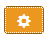 Note importante : lorsque le programme est rédigé avec Blockly, aller sur l’onglet « code arduino », copier le code à l’écran puis le coller dans le logiciel Arduino de manière à le télécharger.→ Pour aller plus loin : modifier la temporisation lors du fonctionnement de la lampe.Activité 2 : Programmation d’un volet roulant (moteur uniquement) à détection de lumière).→Objectif : réaliser un programme (avec Blockly puis avec Ardublock) permettant de faire fonctionner automatiquement un moteur lorsque la luminosité varie. Montage du matériel : - connecter le détecteur de lumière (câble jaune) sur le port D8 du shield GROVE,- connecter Le relais MOSFET sur le port D4 (câble jaune) du shield GROVE,- connecter l’alimentation externe 3V aux bornes + et – du shield MOSFET (pôlarité à respecter),- connecter le moteur aux bornes OUT et GND du relais MOSFET,- connecter le câble USB au PC. Paramétrage du logiciel Arduino :	- ouvrir le dossier « R2_with_arduino »,	- ouvrir le logiciel « arduino »,	- dans « outils », « ports », vérifier que la carte est reconnue sur un des ports. A défaut sélectionner le port sur lequel se trouve la carte.	- dans « outils », sélectionner « ardublock », vous êtes prêt à programmer. Paramétrage du logiciel Blockly :- changer la langue en sélectionnant l’icône de configuration , vous êtes prêt à programmer.Note importante : lorsque le programme est rédigé avec Blockly, aller sur l’onglet « code arduino », copier le code à l’écran puis le coller dans le logiciel Arduino de manière à le télécharger.	→ Pour aller plus loin : Communiquer sur l’état du moteur avec les LED  rouges et verte.